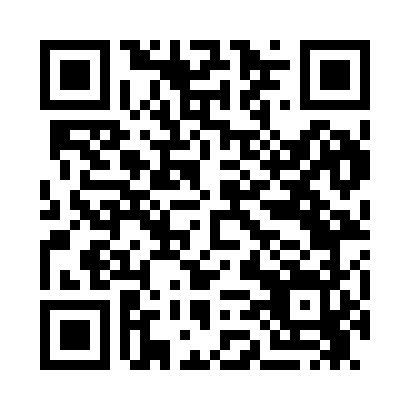 Prayer times for Hanleyville, Missouri, USAMon 1 Jul 2024 - Wed 31 Jul 2024High Latitude Method: Angle Based RulePrayer Calculation Method: Islamic Society of North AmericaAsar Calculation Method: ShafiPrayer times provided by https://www.salahtimes.comDateDayFajrSunriseDhuhrAsrMaghribIsha1Mon4:185:461:054:568:249:532Tue4:185:471:054:578:249:523Wed4:195:471:064:578:249:524Thu4:195:481:064:578:239:525Fri4:205:481:064:578:239:516Sat4:215:491:064:578:239:517Sun4:225:501:064:578:239:518Mon4:225:501:064:578:229:509Tue4:235:511:074:578:229:5010Wed4:245:511:074:588:229:4911Thu4:255:521:074:588:219:4812Fri4:265:531:074:588:219:4813Sat4:275:531:074:588:209:4714Sun4:285:541:074:588:209:4615Mon4:285:551:074:588:209:4616Tue4:295:551:074:588:199:4517Wed4:305:561:074:588:189:4418Thu4:315:571:074:588:189:4319Fri4:325:571:084:588:179:4220Sat4:335:581:084:588:179:4121Sun4:345:591:084:588:169:4022Mon4:356:001:084:588:159:3923Tue4:366:001:084:578:159:3824Wed4:376:011:084:578:149:3725Thu4:396:021:084:578:139:3626Fri4:406:031:084:578:129:3527Sat4:416:041:084:578:119:3428Sun4:426:041:084:578:119:3329Mon4:436:051:084:568:109:3230Tue4:446:061:084:568:099:3131Wed4:456:071:084:568:089:29